                                                                                                Obec Trnovec nad Váhom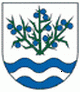 Materiál č. 9 na 13. zasadnutie Obecného zastupiteľstva v Trnovci nad Váhom dňa 04.04.2016K bodu programu 10 :„ Žiadosť o delimitáciu pozemku s parc. č. 505/2,ostatná plocha o výmere 579 m2  v k. ú. Trnovec nad Váhom vo vlastníctve SR-Slovenský pozemkový fond v prospech obce Trnovec nad Váhom“1. Dôvodová správaDôvodová správa k materiálu č. 9 na 13. zasadnutie OZ v Trnovci nad Váhom  Z dôvodu ďalšieho rozvoja obce je dôležité, aby obec získala do svojho vlastníctva pozemky, ktoré sú vo vlastníctve Slovenskej republiky v správe Slovenského pozemkového fondu, nakoľko pri predkladaní projektov bude potrebné mať vyriešené majetkovoprávne usporiadanie pozemkov a obec bude musieť preukázať vlastníctvo určitých pozemkov.
V zmysle novelizácie zákona č. 138/1991 Zb. o majetku obcí v znení neskorších predpisov obec z dôvodu majetkovoprávneho usporiadania pozemkov môže požiadať Slovenský pozemkový fond o delimitáciu pozemkov, ktoré sú vo vlastníctve SR v správe Slovenského pozemkového fondu do vlastníctva obce Trnovec nad Váhom.
Obec Trnovec nad Váhom zahájila vysporiadanie týchto pozemkov a momentálne rieši možnosť delimitácie pozemku registra C KN v k. ú. Trnovec nad Váhom, zapísaného na LV č. 1407,ktorého vlastníkom je SR- Slovenský pozemkový fond a to: - pozemok s parc. č. 505/2, druh pozemku: ostatné plochy, vo výmere 579 m2Dôvodom našej žiadosti je realizácia stavebných prác v k. ú. Trnovec nad Váhom v priestoroch zberného dvora, ktorého zriaďovateľom je obec Trnovec nad Váhom.Obec Trnovec nad Váhom má záujem o prevod pozemku, ktorého doterajšie využitie bolo ako verejné priestranstvo-zelená plocha, nachádzajúce sa pri vstupe do priestorov zberného dvora, ktorého zriaďovateľom je obec Trnovec nad Váhom. Ide o oblasť, cez ktorú sa zabezpečuje prístup do priestorov zberného dvora.
Po prevode vlastníckeho práva na danú nehnuteľnosť v prospech obce bude pozemok slúžiť ako prístupová komunikácia a odvodňovací rigól a využívaný vo verejnom záujme.                    